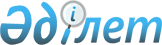 Об определении места для размещения агитационных печатных материалов для всех кандидатов в депутаты Исатайского районного маслихата по избирательному округу № 9
					
			Утративший силу
			
			
		
					Постановление Исатайского районного акимата Атырауской области от 23 февраля 2015 года № 33. Зарегистрировано Департаментом юстиции Атырауской области 02 марта 2015 года № 3115. Утратило силу постановлением Исатайского районного акимата Атырауской области от 5 мая 2015 года № 82      Сноска. Утратило силу постановлением Исатайского районного акимата Атырауской области от 05.05.2015 № 82 (вступает в силу со дня подписания).

      На основании пункта 6 статьи 28 Конституционного Закона Республики Казахстан от 28 сентября 1995 года "О выборах в Республике Казахстан" и руководствусь статьей 37 закона Республики Казахстан от 23 января 2001 года "О местном государственном управлении и самоуправлении в Республике Казахстан", акимат района ПОСТАНОВЛЯЕТ:

      1. Определить совместно с Исатайской районной территориальной избирательной комиссией (по согласованию) место для размещения агитационных печатных материалов для всех кандидатов в депутаты Исатайского районного маслихата по избирательному округу № 9 согласно приложению к настоящему постановлению.

      2. Контроль за исполнением настоящего постановления возложить на исполняющего обязанности руководителя государственного учреждения "Аппарат акима Исатайского района" Есмуханова Д.

      3. Настоящее постановление вступает в силу со дня государственной регистрации в органах юстиции и вводится в действие по истечении десяти календарных дней после дня его первого официального опубликования.

 Место для размещения агитационных печатных материалов для всех кандидатов в депутаты Исатайского районного маслихата по избирательному округу № 9
					© 2012. РГП на ПХВ «Институт законодательства и правовой информации Республики Казахстан» Министерства юстиции Республики Казахстан
				
      Аким района

Т. Султанбеков

      СОГЛАСОВАНО:
Председатель Исатайской районной
территориальной избирательной
комиссии
"20" февраля 2015 года

Б. Карабаев
Приложение к постановлению районного акимата от 23 февраля 2015 года № 33№

Наименование округа

Место расположения

1

Село Жанбай

Щит расположенный по улице З.Курасулы села Жанбай

